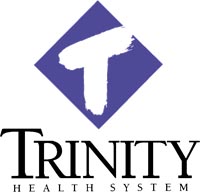 Trinity Health System Physicians Who Are Covered by theTrinity Health Healthcare Financial Assistance (HFA) PolicyEffective October 2019Ahmed, Munazza MDLevy, Dale MDAjayi, Richard MDLewis, Joe MDAlencherry, SoniaLicata, Samuel MDAlkaed, Amjad MDLofstead, Maria DOAmin, Kumar MDLopez, Francisco MDAntonelli-Creco, Carol DOMagge, Sathish MDBaker, Justin DCMastros, Nicholas MDBeetham, Porsche DOMathew, Anand MDBlatt, Michael MDMurty, Preethi MDBurke, Brian MDMurty, Ramana MDColella, Joseph MDNoyes, Matthew MDColflesh, Matthew MDOrlosky, Aaron DODeol, Prabhjot MDOser, Craig DODesai, Himanshu MDPowell, Derek MDDiBiase, Paul MDReddy, Jayapal MDEdgmon, Jeremy MDRoesch, Thomas MDErkins, Johnny MDScarpone, Michael DOFelder, Jill MDSchmulevich, Rafael MDFerrera, Dominic MDSekhon, Baldev MDFigel, John MDSetlak, Maria DOGiannamore, Michael MDSingh, Shalu MDGilman, Denise DOSrinivasan, Suresh MDGray, Cynthia, MDSwaby, Milton MDHart, Coleen MDTan, Gary DOJahdi, Nasrollah MDTermanini, Basel MDJenson, Donna DOTranto, Maria DOJog, Aashish MDVan Weelden, George DOKhalil, Patricia MDWilliams, Matthew DOKissinger, Mark DOWoods, Kenneth DOKochenbach, Katherine MDKokocki, Stanley MDKuruc, Stephen MD